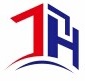     上海君瀚国际物流有限公司异 地 换 单 保 函船名/航次:提单号:装运港:目的港:货物(件数/毛重):上述货物应我司要求在（何地）            换签提单给                             （公司）                                                                      联系人：                               电话：               传真：               电子邮件：_____________________________并要求从（何地）            由                              （公司）支付所涉运费，联系人：                                         电话：               传真：               电子邮件：_____________________________恳请贵司接受我司的申请要求，考虑到贵司可能承担的风险、责任、损失，我司同意并保证如下：如果该笔运费始终没有到达贵司或贵司代理指定帐户，贵司有权采取包括法律途径在内的措施，向我方直接追讨上述费用，而无须提供任何其他证明业务发生的材料。由此引起的一切责任及风险由我司及我司客户共同承担，贵司不承担任何连带责任。若贵司被作为责任方受牵连，可凭此保函要求我司及我司客户承担全部损失。  ————————————（委托单位盖公章）						        ______年____月____日